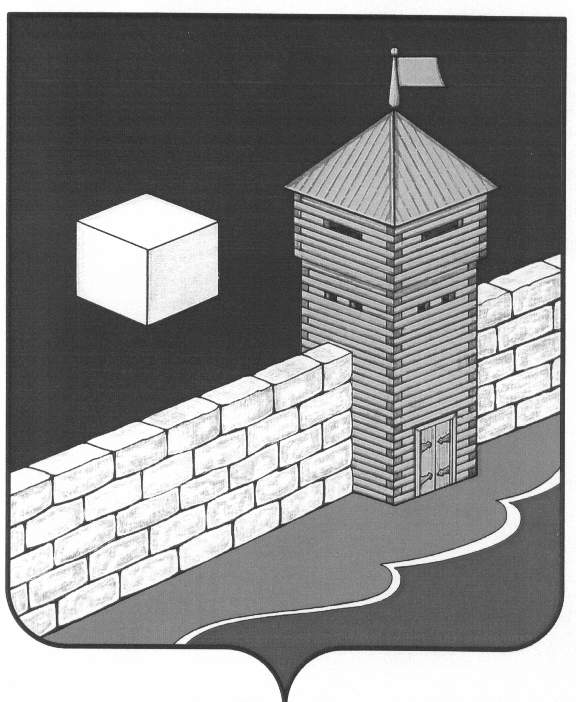 ЧЕЛЯБИНСКАЯ ОБЛАСТЬЕТКУЛЬСКИЙ МУНИЦИПАЛЬНЫЙ РАЙОНСОВЕТ ДЕПУТАТОВБЕЛОНОСОВСКОГО СЕЛЬСКОГО ПОСЕЛЕНИЯРЕШЕНИЕ От 23.12.2019г. № 317п. БелоносовоО внесении изменений в решение СоветаДепутатов Белоносовского поселения От 28.02.2018г №178-1 «Об утверждении Порядка предоставленияи проверки достоверности сведений о доходах,расходах,  об имуществе и обязательствах имущественного характера для лиц,замещающих муниципальные  должностиБелоносовского сельского поселения»В соответствии с Федеральным законом от 25 декабря 2008 года № 273-ФЗ «О противодействии коррупции»,  Законом Челябинской области «О противодействии коррупции в Челябинской области» от 29.01.2009 г. № 353-ЗО (с изменениями: от 04.07.2017 г. № 561-ЗО, от 31.01.2018 г. № 654-ЗО, от 5 ноября 2019 г. N 18-ЗО)СOBET ДЕПУТАТОВ  БЕЛОНОСОВСКОГО СЕЛЬСКОГО ПОСЕЛЕНИЯРЕШАЕТ:Внести в Порядок предоставления и проверки достоверности сведений о доходах, расходах, об имуществе и обязательствах имущественного характера для лиц, замещающих муниципальные должности Белоносовского сельского поселения, утвержденный решением Совета депутатов Белоносовского  сельского поселения от 28.02.2018г  №  178-1 следующие изменения:1.1 абзац 2 пункта 4 изложить в следующей редакции:«лицами, замещающими (занимающими) муниципальные должности, о своих доходах, расходах, об имуществе и обязательствах имущественного характера, а также сведения о доходах, расходах, об имуществе и обязательствах имущественного характера своих супруги (супруга) и несовершеннолетних детей (далее - сведения о доходах, расходах, об имуществе и обязательствах имущественного характера) представляются по форме справки, утвержденной Указом Президента Российской Федерации от 23 июня 2014 года N 460 "Об утверждении формы справки о доходах, расходах, об имуществе и обязательствах имущественного характера и внесении изменений в некоторые акты Президента Российской Федерации",  за исключением лиц, указанных в третьем абзаце данного пункта, ежегодно не позднее 30 апреля года, следующего за отчетным;»1.2. пункт 4 дополнить абзацем 3 следующего содержания:«лицами, замещающими муниципальные должности депутатов Белоносовского сельского поселения и  осуществляющими свои полномочия на непостоянной основе, - в течение четырех месяцев со дня избрания депутатами, передачи им вакантных депутатских мандатов или прекращения осуществления ими полномочий на постоянной основе, а также не позднее 30 апреля каждого года, следующего за годом совершения сделок, предусмотренных частью 1 статьи 3 Федерального закона «О контроле за соответствием расходов лиц, замещающих государственные должности, и иных лиц их доходам»;1.3. пункт 6 изложить в следующей редакции:«6.  Сведения о доходах, расходах, об имуществе и обязательствах имущественного характера представляются лицами, указанными в пункте 4  настоящего Порядка  должностному лицу органа местного самоуправления, ответственному за работу по профилактике коррупционных и иных правонарушений, по месту замещения либо наделения полномочиями по  должности.         В случае  если лица, указанные в абзаце 3 пункта 4 настоящего Порядка, в течение отчетного периода не совершали сделки, предусмотренные частью 1 статьи 3 Федерального закона «О контроле за соответствием расходов лиц, замещающих государственные должности, и иных лиц их доходам», данные лица направляют в соответствующий орган (комиссию) по контролю за достоверностью сведений о доходах, расходах, об имуществе и обязательствах имущественного характера, уполномоченный (уполномоченную) органом местного самоуправления, иную комиссию, наделенную органом местного самоуправления указанными полномочиями (должностному лицу органа местного самоуправления, ответственному за работу по профилактике коррупционных и иных правонарушений), в срок до 30 апреля года, следующего за отчетным, информацию об этом в письменной форме.Должностному лицу органа местного самоуправления, ответственному за работу по профилактике коррупционных и иных правонарушений, по месту замещения либо наделения полномочиями по  должности,  лицом, указанным в пункте 4 настоящего Порядка предоставляется согласие на обработку  персональных  данных по форме, указанной в приложении к настоящему Порядку.»;1.4. пункт 7 дополнить абзацем следующего содержания:«Для представления Губернатору Челябинской области информация, указанная в абзаце втором пункта 6 настоящего  Порядка, направляется должностным лицом органа местного самоуправления, ответственным за работу по профилактике коррупционных и иных правонарушений, в Управление государственной службы и противодействия коррупции Правительства Челябинской области не позднее 10 мая года, следующего за отчетным.»;1.5. в пункте 11:слова «с  подпунктом 1 пункта 4» заменить словами «с абзацем 1 пункта 4»слова «в подпункте 2 пункта 4» заменить словами «в абзацах 2 и 3 пункта 4»;1.6. абзац 1 пункта 18 изложить в следующей редакции:«Основанием для проверки достоверности и полноты сведений о доходах, расходах, об имуществе и обязательствах имущественного характера является письменно оформленная на имя Губернатора Челябинской области информация о:»;1.7 в пункте 22: первое и второе предложения абзаца первого после слова «службы» дополнить словами «и противодействия коррупции»;первое и второе предложение абзаца второго после слова «службы» дополнить словами «и противодействия коррупции»;в абзаце пятом после слова «службы» дополнить словами «и противодействия коррупции»;1.8. пункт 23 дополнить абзацами следующего содержания:«Вопрос о применении к  лицу, замещающему муниципальную должность, мер ответственности, предусмотренных частью 7.3-1 статьи 40 Федерального закона «Об общих принципах организации местного самоуправления в Российской Федерации»,  рассматривается органом (комиссией) по контролю за достоверностью сведений о доходах, расходах, об имуществе и обязательствах имущественного характера, уполномоченным (уполномоченной) органом местного самоуправления, иной комиссией, наделенной органом местного самоуправления указанными полномочиями (либо  должностным лицом органа местного самоуправления, ответственным за работу по профилактике коррупционных и иных правонарушений).Комиссия либо должностное  лицо органа местного самоуправления, ответственное за работу по профилактике коррупционных и иных правонарушений,  рассматривает все обстоятельства, являющиеся основанием для применения мер ответственности, предусмотренных частью 7.3-1 статьи 40 Федерального закона «Об общих принципах организации местного самоуправления в Российской Федерации», к лицу, замещающему муниципальную должность, и направляет рекомендации органу местного самоуправления, уполномоченному принимать соответствующее решение в соответствии с Порядком принятия решения о применении к депутату, члену выборного органа местного самоуправления, выборному должностному лицу местного самоуправления мер ответственности, предусмотренных частью 7.3-1 статьи 40 Федерального закона «Об общих принципах организации местного самоуправления в Российской Федерации», утвержденным решением Совета депутатов Белоносовского сельского поселения, для принятия решения о применении мер ответственности, предусмотренных частью 7.3-1 статьи 40 Федерального закона «Об общих принципах организации местного самоуправления в Российской Федерации»;1.9. в пункте 24 после слова «службы» дополнить словами «и противодействия коррупции»;1.10. в пункте 26 после слова «службы» дополнить словами «и противодействия коррупции».2. Настоящее решение вступает в силу со дня его подписания.3. Опубликовать настоящее решение в информационно-телекоммуникационной сети общего пользования Интернет на официальном сайте администрации Еткульского муниципального района на странице Белоносовского сельского поселения.Председатель Совета депутатовБелоносовского сельского поселения                                 С.Н. Грачева              Приложениек Порядку предоставления и проверки достоверности сведений о доходах,  расходах, об имуществе и обязательствахимущественного  характера для лиц, замещающих муниципальные должности Белоносовского  сельского поселенияСОГЛАСИЕна обработку персональных данныхЯ,___________________________________________________________________________________(Ф.И.О.)зарегистрированный (ая) по адресу:______________________________________________________паспорт серия _______ № _____________, выдан (когда, кем)____________________________________________________________________________________________________________________в соответствии со ст. 9 Федерального закона от 27.07.2006 г. № 152-ФЗ «О персональных данных» даю согласие на обработку своих персональных данных  ____________________________________________________________________________________,наименование органа местного самоуправления , адрес на совершение действий, предусмотренных п. 3 ст. 3 Федерального закона от 27.07.2006 г. № 152-ФЗ «О персональных данных»  со всеми данными, которые находятся в распоряжении________________________________________________________________________: наименование органа местного самоуправления1. Перечень персональных данных, на обработку которых дается согласие:фамилия, имя, отчество (в т.ч. предыдущие), серия и номер  паспорта, дата выдачи и орган, его выдавшийдата рождения, место работы ( службы), занимаемая ( замещаемая ) должность ; в случае  отсутствия основного места работы (службы) – род занятий; должность на замещение которой претендует гражданин семейное положение и данные о составе и членах семьи,адрес места регистрации,степень  родства,  фамилии,  имена,  отчества,  даты  рождения  супруга  (супруги) и  несовершеннолетних  детей,паспортные данные или данные документа, удостоверяющего личность  супруга  (супруги) и  несовершеннолетних  детей, их серия и номера, дата выдачи и орган их выдавшийгод рождения супруга  (супруги) и  несовершеннолетних  детей,адрес места регистрации супруга  (супруги) и  несовершеннолетних  детей,основное место работы ( службы), занимаемая (замещаемая) должность),     в случае отсутствия основного места работы (службы) - род занятий супруга  (супруги) и  несовершеннолетних  детейи иные данные, указанные  в справке о доходах, расходах,  об имуществе и обязательствах имущественного характера своих, супруга ( супруги)  несовершеннолетних детей.    Согласен(-сна) перечень  действий, на совершение которых дается согласие:Разрешаю производить с моими персональными данными действия (операции), определенные ст. 3 Федерального закона от 27.07.2006 № 152-ФЗ «О персональных данных»,  а именно: сбор, систематизацию, накопление, хранение, уточнение (обновление, изменение), использование, распространение (в том числе передачу), анализ,  обезличивание, блокирование, уничтожение персональных данных, согласен   с  проведением  проверки  достоверности   сведений, предоставленных мною, в том числе о принадлежащих мне (супругу  (супруге) и  несовершеннолетним  детям)   доходах,   имуществе   и   обязательствах имущественного характера.Обработка персональных данных может осуществляться как с использованием средств автоматизации, так и без их использования (на бумажных носителях).3. Согласие на передачу персональных данных третьим лицам: Разрешаю обмен (прием, передачу, обработку) моих персональными данных между Управлением Госслужбы Правительства Челябинской области,  Губернатором Челябинской области и третьими лицами в соответствии с действующим законодательством, в целях соблюдения моих законных прав и интересов.4. Сроки обработки и хранения персональных данных:Согласие на обработку данных (полностью или частично) может быть отозвано субъектом персональных данных на основании его письменного заявления.Я ознакомлен(а), что:1)   согласие   на  обработку  персональных  данных  действует  с  даты  подписания   настоящего   согласия до конца срока  осуществления полномочий в  данном созыве, органе местного самоуправления, либо  до  дня отзыва в письменной форме;2)  персональные данные, предоставляемые в отношении третьих лиц, будут обрабатываться   только   в   целях  осуществления  и  выполнения  функций,  разрешенных законодательством Российской Федерации.      ________ /_____________________/  «____»____________________г.         (подпись)	                 (расшифровка)	                                (дата подписи)